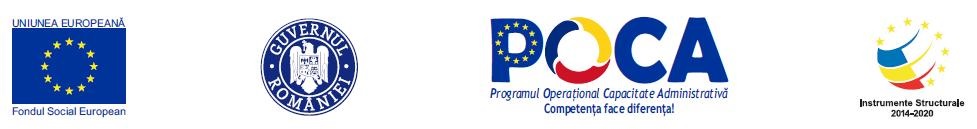 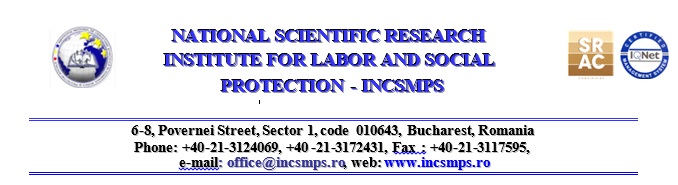 ANEXA NR.1 Cererea de înscriereInstitutul National de Cercetare Stiintifica in Domeniul Muncii si Protectiei Sociale - INCSMPS scoate la concurs postul de „Expert național pentru validare metodologie”, post contractual vacant cu timp parțial în cadrul Proiectului “Dezvoltarea Capacitații Administrative a ANCSI de implementare a unor acțiuni stabilite in Strategia Națională de Cercetare, Dezvoltare Tehnologica si Inovare, 2014-2020 – SIPOCA 27”. Documentele solicitate sunt:Copiile documentelor care atestă vechimea în muncă/specialitate, Copia actului de identitate/certificat de căsătorie sau alte documente care să ateste numele care apare pe diplome.Copiile diplomelor de studii și a altor documente care atestă specializări corelate cu cerințele postului pe care se aplică; Adeverință medicală care să ateste starea de sănătate corespunzătoare postului pentru care candidează, cu mențiunea APT PENTRU POST”Curriculum vitae în format Europass, cf. Anexa nr.2, datat și semnat Copii ale documentelor care atestă experiența solicitată,O declarație pe proprie răspundere a candidatului că nu are antecedente penale care să îl facă incompatibil cu funcția pentru care candidează, Anexa nr.3O declarație pe proprie răspundere a candidatului că nu a încălcat normele de etică și deontologie profesională în domeniul CDI, Anexa nr.4.Cererea de înscriereSubsemnatul............................................................................................................, născut/ă în anul ....................., luna ......................., ziua ...................., solicit să fiu înscris la concursul pentru ocuparea postului de ..........................................în cadrul PROIECTULUI SIPOCA 27.Atașez documentele solicitate mai sus: